Child’s name: _______________________________________Child’s gender: _________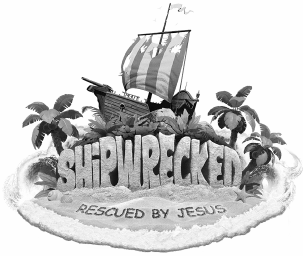 Child’s age: 	 Date of birth:	_________     Last school grade completed: ______Name of parent(s):____________________________________________________Street address:	________________________________________________________City:	 State: ________	 ZIP: ____________Home telephone: (_______) _____________________________________________	Parent/caregiver’s cellphone: (_______)_____________________________________Home email address:	____________________________________________________Home church:	________________________________________________________________Crew number or name (for church use only): ______________________________________Allergies or other medical conditions: ___________________________________________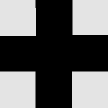 In case of emergency, contact: Phone:	___________________________________________________________________Relationship to child:	____________________________________________________________________________________________________________________________________________